NATIONAL GARDEN CLUBS Inc.                                   IA-M-b.2019                                                                                                                                                                                             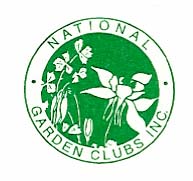 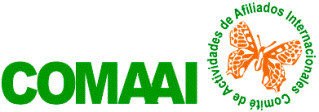 INTERNATIONAL GARDEN CLUB MEMBERSHIP APPLICATION                                                                   FORMULARIO DE APLICACION PARA MEMRESIA INTERNACIONAL DEL NGC.ENVIE A: Cheryl Obediente  Cheryl.obediente@gmail.com COPIA A: National Garden Clubs, Inc.  headquarters@gardenclub.org                                                                                                                                                                                                                                                                                                                       TIPO DE AGRUPACIÓN QUE SOLICITA MEMBRESIA: Type of organization. Club de Jardinería / Garden Club   Club de Jardinería Infantil /Youth Garden Club Consejo de Jueces / Judges Council                                          Asociación de Clubes de Jardinería/ Association of Garden Clubs                             Consejo de Escuelas Educacionales/ Educational School Council Grupo de Estudio Diseño/ Design Study Group   Grupo de Estudio de Horticultura/ Horticulture Study Group Federación/ Federation         Confederación/ Confederation                                                  Nombre del Club o agrupación: Organization seeking membership.NIC y Nombre de la Presidente. President’s Name:   E-Mail     Número WhatsApp:Pais CountryNúmero de Asociados/ Number of Members    MÉTODOS DE PAGO DE CUOTAS Y TARIFAS: CUOTA DE INSCRIPCIÓN DE $35  a. PAGO CON  TARJETA DE CRÉDITO      Llamar al Teléfono  (314) 776 7574 – Extensión 11     Enviando email a: headquarters@gardenclub.org     INFORMACION REQUERIDA PARA TARJETA DE CREDITO: MÁSTERCARD  VISA  NOMBRE, Name: NUMERO, Number:  VENCE, Expiration date:     CODIGO AL DORSOb. PAGO POR CHEQUE DE BANCO DE USA A:  NATIONAL GARDEN CLUBS, Inc.4401 Magnolia Avenue   St. Louis, MO   63110-3492 **NIC: es la numeración para asociadas con status académico del NGC.         IA2019